PAUTA DA 20ª (VIGÉSIMA) SESSÃO ORDINÁRIA DA VIGÉSIMA QUINTA SESSÃO LEGISLATIVA DA SÉTIMA LEGISLATURA DA CÂMARA DE VEREADORES DO MUNICÍPIO DE CHUPINGUAIA-RO.13  DE SETEMBRO  DE 2021                                  EXPEDIENTE RECEBIDO:    I-Leitura, discussão e votação da Ata da 19ª Sessão          Ordinária realizada dia 06 de Setembro  de 2021.   II-  Projeto de Lei nº:   2.648, 2.654/2021          III- Indicações nº: 267, 281, 282, 283, 284/2021               PALAVRA LIVRE DOS ORADORES INSCRITOS (7 min). 2ª PARTE                                       ORDEM DO DIA  I- Projeto de Lei nº:    2.648, 2.654 /2021 EXPLICACÕES PESSOAIS DOS VEREADORES INSCRITOS (5min)20ª 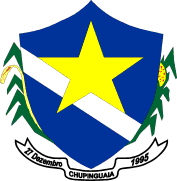                       ESTADO DE RONDÔNIA                      PODER LEGISLATIVO         CÂMARA MUNICIPAL DE CHUPINGUAIA         20ª    SESSÃOORDINÁRIAESTADO DE RONDÔNIAPODER LEGISLATIVOCÂMARA DE VEREADORES DO MUNICÍPIO DE CHUPINGUAIA                   PAUTA DA IMPRENSA    13/0902021Projeto de Lei                        ASSUNTO     AUTORIAProjeto de Lei     Nº 2.648Dispõe sobre a denominação da Feira Livre, localizada no Municipio de Chupinguaia.PODER LEGISLATIVOProjeto de Lei     Nº 2.654Dispõe sobre autorização para abertura de crédito suplemntar por excesso de areecadação no valor de R$ 289.306,32,  no vigente orçamento programa.PODER EXECUTIVO    INDICAÇÕES                             ASSUNTO     AUTORIA         267/2021 Indica-se ao Poder Executivo que dentro das possibilidades seja feita a aquisição de uma enfardadeira hidráulica para prensar papel,plástico,pet,papelão e outros.Para se colocar a disposição dos recicladores do Municipio de Chupinguaia.Ver: Idenei         281/2021Indica-se a Secretaria de Obras (SEMOSP), a possibilidade de se iluminar a Rua do Boi  no Jardim  Acácia.Ver: Toninho          282/2021.Indica-se ao Secretário de Obras, que seja instalado grades de proteção nas bocas dos bueiros do Distrito Guaporé.Ver: Maria           283/2021 Indica-se ao Poder Executivo ou ao Órgão Responsável, que seja feito a construção de uma Cobertura para os Pontos de parada do ônibus da Marfrig no Município de Chupinguaia. Ver:  Maria           284/2021 Indica-se ao Secretário de Obras, que seja feito serviços de limpeza nas ruas de asfalto do Distrito Guaporé.Ver: Maria